GUÍA DE ACTIVIDADES N°3“EVIDENCIAS QUE SUSTENTAN LA EVOLUCIÓN”ACTIVIDAD A DESARROLLAR: Responda utilizando su texto de estudio en las páginas 21, 24 y 25 o su guía de contenido.1.- Observe las siguientes imágenes, recórtelas, clasifíquelas y péguelas en la  fila que corresponda según el tipo de evidencia de la evolución.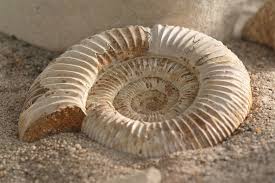 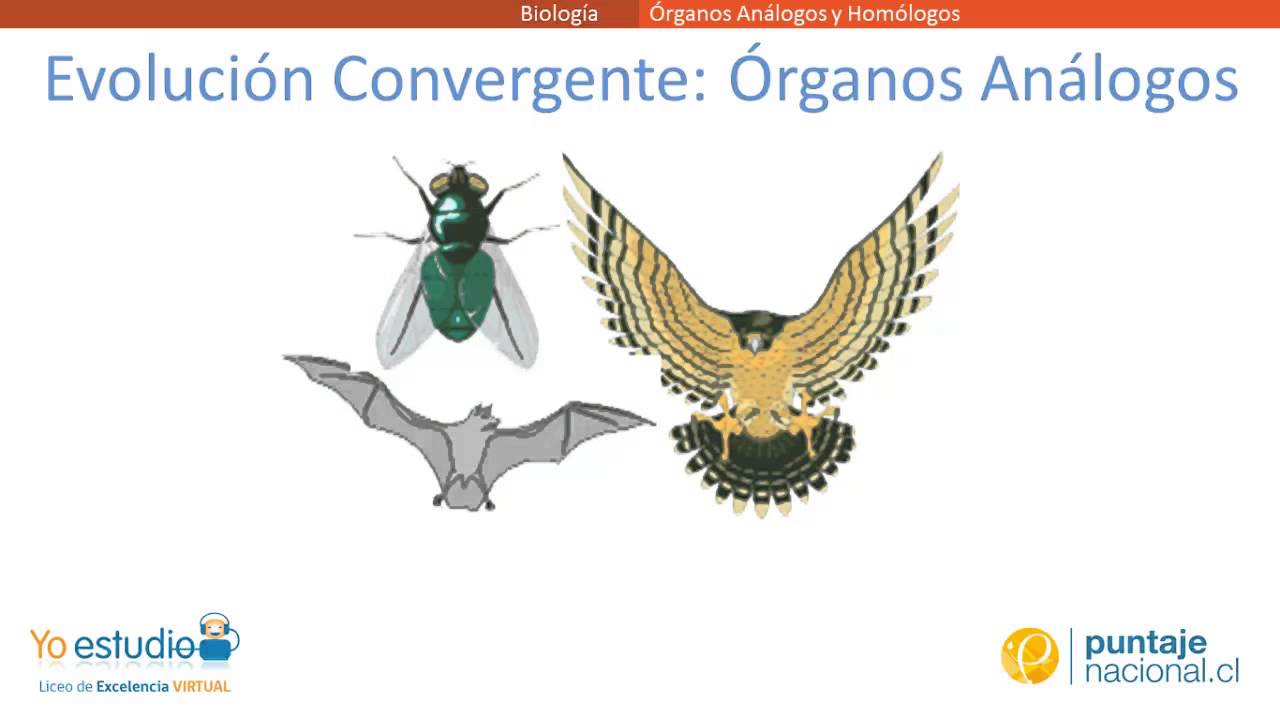 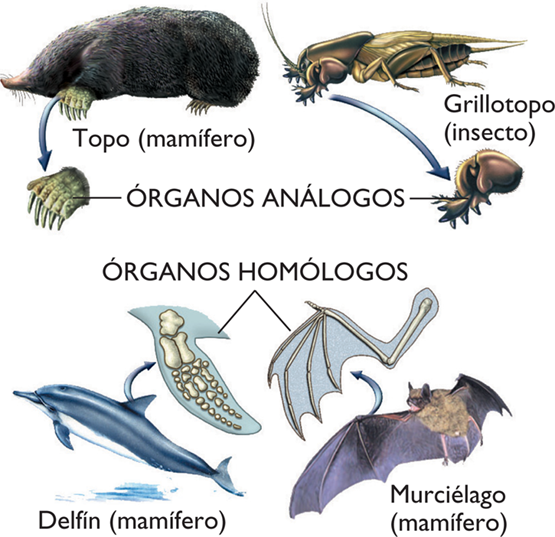 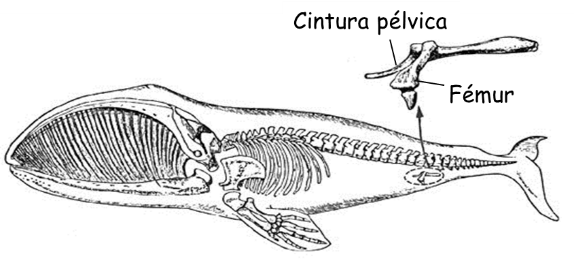 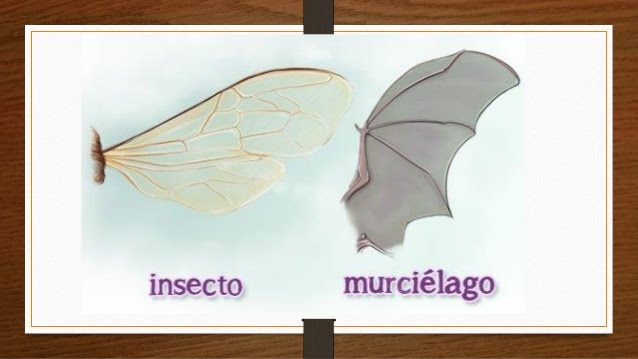 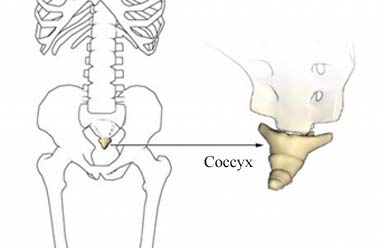 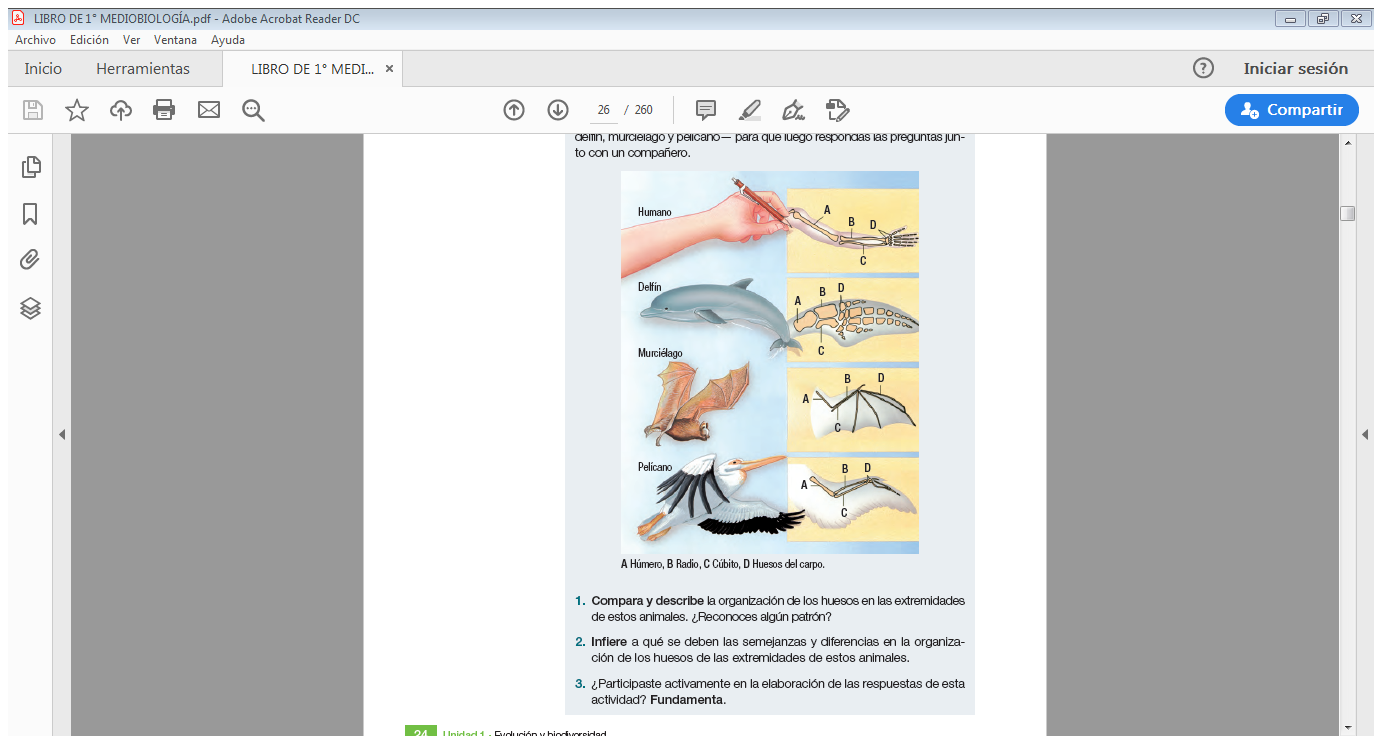 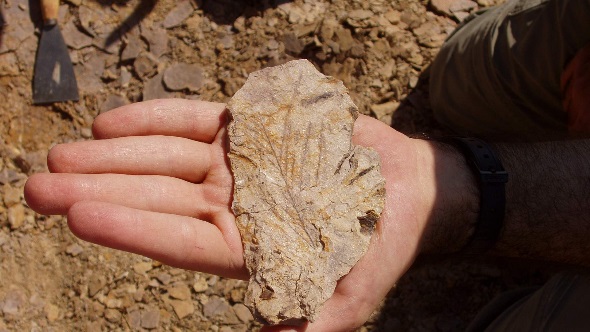 ASIGNATURA: BiologíaCURSO:  1° medioPROFESOR(A): Franchesca GajardoNombre:Nombre:Correo: fran_1224@hotmail.comFecha de entrega: 17 de junio, 2020.Fecha de entrega: 17 de junio, 2020.Correo: fran_1224@hotmail.comINSTRUCCIONES:Escriba su nombre y fecha.                      Lea atentamente las instrucciones, si no le queda claro, lea las veces que lo necesite.Utilice destacador, marcando lo que necesite para responder.Responda utilizando lápiz pasta, negro o azul. No use lápiz grafito.Ahora empiece a trabajar. ¡Éxito!INSTRUCCIONES:Escriba su nombre y fecha.                      Lea atentamente las instrucciones, si no le queda claro, lea las veces que lo necesite.Utilice destacador, marcando lo que necesite para responder.Responda utilizando lápiz pasta, negro o azul. No use lápiz grafito.Ahora empiece a trabajar. ¡Éxito!INSTRUCCIONES:Escriba su nombre y fecha.                      Lea atentamente las instrucciones, si no le queda claro, lea las veces que lo necesite.Utilice destacador, marcando lo que necesite para responder.Responda utilizando lápiz pasta, negro o azul. No use lápiz grafito.Ahora empiece a trabajar. ¡Éxito!Evidencias: Imágenes de evidencias que sustentan la evolución.De registro fósilAnatómica de órganos homólogosAnatómica de órganos análogosAnatómica de órganos vestigiales.